               ПРОЕКТ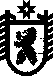 РЕСПУБЛИКА КАРЕЛИЯАДМИНИСТРАЦИЯ ДЕРЕВЯНСКОГО СЕЛЬСКОГО ПОСЕЛЕНИЯПОСТАНОВЛЕНИЕот «___» _________  2023 года						№ ___-ПО внесении изменений в постановление администрации Деревянского сельского  поселения от 28 марта 2018  года № 23-П Администрация Деревянского сельского поселения п о с т а н о в л я е т:Изложить приложения №№ 3.5; 4; 12 к муниципальной программе  «Формирование современной городской среды на территории Деревянского сельского поселения», утвержденную постановлением администрации Деревянского сельского  поселения от 28 марта 2018 года № 23-П «Об утверждении муниципальной программы «Формирования современной городской среды на территории Деревянского сельского поселения» (в редакции постановлений от 10 октября 2018 года № 74-П, от  28 ноября 2018 года № 101-П, от 24 декабря 2018 года № 111-П, от 28 марта 2019 года № 21, от 21 июня 2019 года № 45-П, от 20 ноября 2019 года № 107-П, от 17 февраля 2020 года № 14-П), от 09.03.2020 года № 34/1-П, от 04.08.2020 года № 83/2-П; от 08.09.2021 года № 132-П; от 29.12.2021 года № 172-П; от 20.09.2022 г. № 117-П, от 29.12.2022 г. № 163-П) в следующей редакции:Приложение 3.5.к муниципальной программеАдресный перечень дворовых и общественных территорий, подлежащих благоустройству в 2024 годуПриложение 4 к муниципальной программеАдресный перечень общественных и дворовых территорий, нуждающихся в благоустройстве.Приложение № 12к муниципальной программеРесурсное обеспечение реализации муниципальной программы3. Опубликовать настоящее постановление путем размещения официального текста настоящего постановления в информационно - телекоммуникационной сети «Интернет» на официальном сайте администрации Деревянского сельского поселения: http://derevyannoe.ru. 4. Контроль за исполнением настоящего постановления оставляю за собой                 Глава  Деревянского сельского поселения        _______________ Романов А.В.№ п/пНаименование дворовой и общественнойтерритории, её расположениеВиды работДворовые территорииДворовые территорииДворовые территорииНЕТОбщественные территорииОбщественные территорииОбщественные территориис.Деревянное, ул.Пионерская, в районе д.32 – общественная территория - дорожка к школе с пешеходным мостом.Ремонт пешеходного моста - 2 этап№ п/пНаименование общественной территории, её расположение и площадь№ п/пНаименование общественной территории, её расположение и площадь1с. Деревянное, ул. Онежская, парк 2с. Деревянное, общественная территория ул. Пионерская, между домами №№23, 25, 25А3с. Деревянное, общественная территория на перекрестке ул. Онежской, ул. Набережной4с.Деревянное, ул.Пионерская, в районе д.32 – общественная территория - дорожка к школе с пешеходным мостом.5с. Деревянное, пешеходная дорожка между МОУ СОШ № 9 (ул.Набережная, д.21)  и детским садом (ул.Пионерская, д.18А) с пешеходным мостом.6с. Деревянное, пешеходная дорожка с пешеходным мостом между ул.Пионерской, д.6  и ул.Набережная, д.57с. Деревянное, общественная территория, ул.Онежская, между домами №№ 72, 76, 76А, 76Б.8с.Деревянное, территория около водонапорной общественной скважины, в районе ул.Новоселов, д.99с.Деревянное, территория около водонапорной общественной скважины, в районе ул.Онежская, д.7210с.Деревянное, территория около водонапорной общественной скважины, в районе  ул.Онежская, д.1411с.Деревянное,  территория около общественного колодца, в районе ул.Набережная, д.112с.Деревянное, территория около общественного колодца, в районе ул.Набережная, д.1613с.Деревянное, территория около общественного колодца, в районе ул.Набережная, д.2114с.Деревянное, территория около общественного колодца, в районе ул.Онежская, д.67НаименованиеОтветственный исполнитель, соисполнитель государственный заказчик-координатор, участник Источник финансированияКод бюджетной классификацииКод бюджетной классификацииКод бюджетной классификацииКод бюджетной классификацииОбъемы бюджетных ассигнований (тыс. рублей) Объемы бюджетных ассигнований (тыс. рублей) Объемы бюджетных ассигнований (тыс. рублей) Объемы бюджетных ассигнований (тыс. рублей) Объемы бюджетных ассигнований (тыс. рублей) Объемы бюджетных ассигнований (тыс. рублей) Объемы бюджетных ассигнований (тыс. рублей) Объемы бюджетных ассигнований (тыс. рублей) НаименованиеОтветственный исполнитель, соисполнитель государственный заказчик-координатор, участник Источник финансированияГРБСРз  
ПрЦСРВР2018201920202021202220232024Муниципальная программа «Формирование комфортной городской среды»всего в том числе:Муниципальная программа «Формирование комфортной городской среды»Администрация Деревянского сельского поселенияБюджет муниципального образования005050305400L5550;200F25555024424,231465,38311,82015,60515,670385,361617,41158Муниципальная программа «Формирование комфортной городской среды»Администрация Деревянского сельского поселенияБюджет Республики Карелия005050305400L5550;200F25555024418,32,6001,9702,524022,611730,894362,90202Муниципальная программа «Формирование комфортной городской среды»Администрация Деревянского сельского поселенияБюджет Российской Федерации005050305400L5550;200F255550244286,0257,5195,03249,86498258,5612788,54164287,29098Муниципальная программа «Формирование комфортной городской среды»Администрация Деревянского сельского поселенияБезвозмездные поступления005050305400L5550;200F2555502443,0140,0000,0000,0000,00,00,0